患者様各位駐車場のご案内令和1年10月29日いつも、当院をご利用いただき誠にありがとうございます。新病院建設工事のため、川島病院西側の駐車場は令和1年10月31日をもって閉鎖致します。新たに病院南側に駐車場を整備しましたので、ご利用頂きますよう宜しくお願い致します。■駐車場　案内地図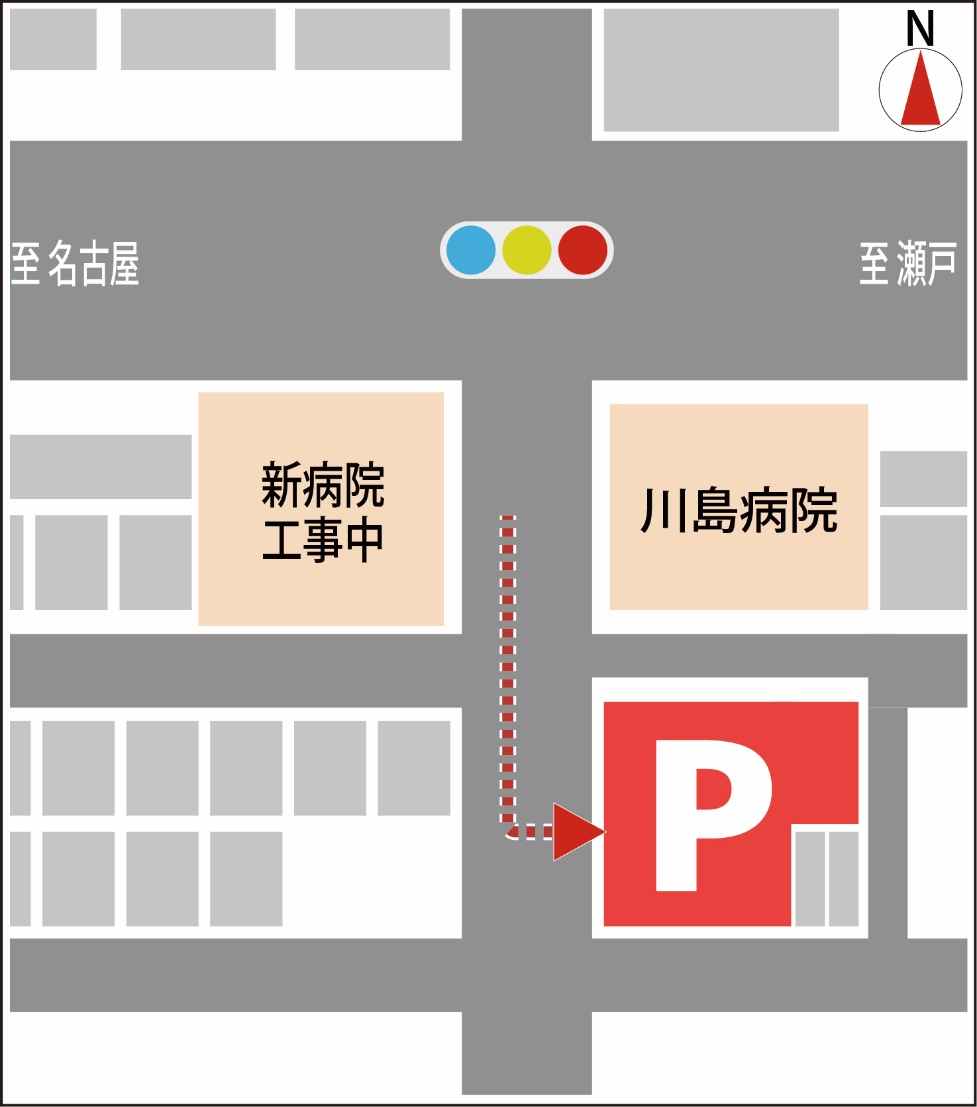 医療法人　和光会